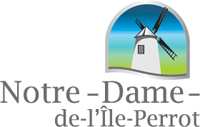   Règlement numéro 566-1Règlement MODIFIANT LE RÈGLEMENT NO 566 (RMH 330-1) RELATIF AU stationnement REMPLAçANT le règlement numéro 530 (rmh 330) AVIS DE MOTION :					   			Résolution 2021-06-257DÉPÔT DU PROJET DE RÈGLEMENT					Résolution 2021-06-258ADOPTION DU RÈGLEMENT : 						Résolution 2021-07-292ENTRÉE EN VIGUEUR :				   			14 juillet 2021attendu que les municipalités locales ont le pouvoir d’adopter des règlements relatifs au stationnement;attendu que le Règlement no 566 (RMH 330-1) est entré en vigueur le 1er mai 2021;Attendu qu’il y a lieu d’ajouter certains endroits où le stationnement est interdit à l’Annexe A du Règlement;Attendu qu’un avis de motion a été régulièrement donné lors de la séance ordinaire du conseil municipal du 8 juin 2021; EN CONSÉQUENCE, LE CONSEIL DÉCRÈTE CE QUI SUIT :Article 1	Annexe ALe point 1 de l’Annexe A est remplacé par le suivant :Tout le rond-point au bout du Boulevard Don-Quichotte devant le Parc historique de la Pointe-du-Moulin, des deux côtés.Le point 2 de l’Annexe A est remplacé par le suivant :Sur les deux côtés du Chemin Cousineau.Le point 40 suivant est ajouté à l’Annexe A : 40- Sur le Boulevard Don-Quichotte du côté sud, de la rue Caza jusqu’au Parc historique de la Pointe-du-MoulinArticle 2 	Annexe BLe point 8 suivant est ajouté à l’Annexe B :8-	Sur le Boulevard Don-Quichotte du côté Nord, du Parc historique de la Pointe-du- Moulin jusqu’à la rue Caza, les samedis, dimanches et jours fériés.Article 3	Entrée en vigueurLe présent règlement entre en vigueur conformément à la Loi.Danie Deschênes, mairesseCatherine Fortier-Pesant, greffière